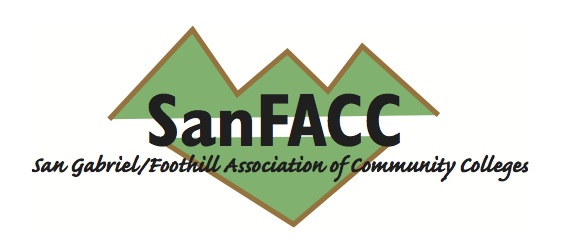 We are now accepting applications for the 2018-2019 year.The SanFACC Mentor program seeks to build both individual and regional leadership capacity among current full-time/permanent employees.  Mentees with a clear interest in entering or advancing in community college management will be paired with mentors from neighboring colleges already serving in an administrative role.  This experience provides a safe environment to develop a knowledge base that supports effective leadership and management.  Participants are enriched by experiencing the best practices and lessons learned from colleagues across the region.This program is open to all full-time/permanent employees within a community college who are seriously considering moving into or advancing into an administrative position in a community college.  Applications are due March 28, 2018.  Contact [coordinator].Application: https://form.jotform.com/SanFACC/app Supervisor Acknowledgement Form: https://form.jotform.com/SanFACC/supervisor Recommendation Form: https://form.jotform.com/SanFACC/recommend The program is sponsored by the San Gabriel/ Foothill Association of Community Colleges: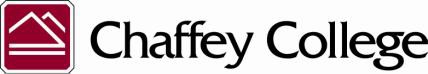 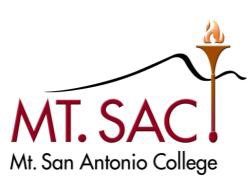 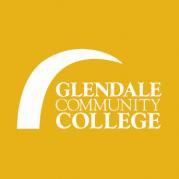 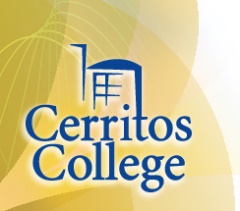 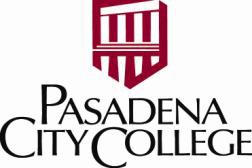 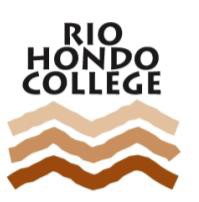 